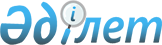 Мемлекеттік тұрғын үй қорынан тұрғынжайды (коммуналдық тұрғын үй қорынан) пайдаланғаны үшін төлемақы мөлшерін белгілеу туралыҚызылорда облысы Жалағаш ауданы әкімдігінің 2021 жылғы 9 сәуірдегі № 74 қаулысы. Қызылорда облысының Әділет департаментінде 2021 жылғы 12 сәуірде № 8293 болып тіркелді.
      “Тұрғын үй қатынастары туралы” Қазақстан Республикасының 1997 жылғы 16 сәуірдегі Заңы 97-бабының 1-тармағына сәйкес Жалағаш ауданының әкімдігі ҚАУЛЫ ЕТЕДІ:
      1. Осы қаулының 1-қосымшасына сәйкес мемлекеттік тұрғын үй қорынан тұрғынжайды (коммуналдық тұрғын үй қорынан) пайдаланғаны үшін төлемақы мөлшері белгіленсін.
      2. Осы қаулының 2-қосымшасына сәйкес тізбе бойынша Жалағаш ауданы әкімдігінің кейбір қаулыларының күші жойылды деп танылсын.
      3. Осы қаулының орындалуын бақылау жетекшілік ететін Жалағаш ауданы әкімінің орынбасарына жүктелсін.
      4. Осы қаулы алғашқы ресми жарияланған күнінен бастап қолданысқа енгізіледі. Мемлекеттік тұрғын үй қорынан тұрғынжайды (коммуналдық тұрғын үй қорынан) пайдаланғаны үшін төлемақы мөлшері
      Ескерту. 1-қосымша жаңа редакцияда - Қызылорда облысы Жалағаш ауданы әкімдігінің 20.09.2022 № 188 қаулысымен (алғашқы ресми жарияланған күнінен бастап қолданысқа енгізіледі). Жалағаш ауданы әкімдігінің күші жойылды деп танылатын кейбір қаулыларының тізбесі
      1. “Мемлекеттік тұрғын үй қорынан тұрғын үйді пайдаланғаны үшін төлемақы мөлшерлерін белгілеу туралы” Жалағаш ауданы әкімдігінің 2014 жылғы 5 қарашадағы № 403 қаулысы (нормативтік құқықтық актілерді мемлекеттік тіркеу Тізілімінде № 4819 болып тіркелген, 2014 жылғы 20 желтоқсанда “Жалағаш жаршысы” газетінде және 2014 жылғы 23 желтоқсанда “Әділет” ақпараттық-құқықтық жүйесінде жарияланған).
      2. “Мемлекеттік тұрғын үй қорынан тұрғын үйді пайдаланғаны үшін төлемақы мөлшерлерін белгілеу туралы” Жалағаш ауданы әкімдігінің 2014 жылғы 5 қарашадағы №403 қаулысына толықтырулар енгізу туралы” Жалағаш ауданы әкімдігінің 2015 жылғы 6 қазандағы № 208 қаулысы (нормативтік құқықтық актілерді мемлекеттік тіркеу Тізілімінде №5180 болып тіркелген, 2015 жылғы 21 қазанда “Жалағаш жаршысы” газетінде және 2015 жылғы 19 қарашада “Әділет” ақпараттық-құқықтық жүйесінде жарияланған).
      3. “Жалағаш ауданы әкімдігінің кейбір қаулыларына өзгерістер енгізу туралы” Жалағаш ауданы әкімдігінің 2017 жылғы 14 қыркүйектегі №191 қаулысымен бекітілген Жалағаш ауданы әкімдігінің кейбір қаулыларына енгізілетін өзгерістердің 1-тармағы (нормативтік құқықтық актілерді мемлекеттік тіркеу Тізілімінде № 5975 болып тіркелген, 2017 жылғы 6 қазанда “Жалағаш жаршысы” газетінде және 2017 жылғы 10 қазанда Қазақстан Республикасы нормативтік құқықтық актілерінің эталондық бақылау банкінде жарияланған).
      4. “Мемлекеттік тұрғын үй қорынан тұрғын үйді пайдаланғаны үшін төлемақы мөлшерлерін белгілеу туралы” Жалағаш ауданы әкімдігінің 2014 жылғы 5 қарашадағы № 403 қаулысына өзгеріс енгізу туралы” Жалағаш ауданы әкімдігінің 2018 жылғы 2 қарашадағы № 251 қаулысы (нормативтік құқықтық актілерді мемлекеттік тіркеу Тізілімінде №6493 болып тіркелген, 2018 жылғы 16 қарашада Қазақстан Республикасы нормативтік құқықтық актілерінің эталондық бақылау банкінде жарияланған).
      5. “Мемлекеттік тұрғын үй қорынан тұрғын үйді пайдаланғаны үшін төлемақы мөлшерлерін белгілеу туралы” Жалағаш ауданы әкімдігінің 2014 жылғы 5 қарашадағы № 403 қаулысына өзгеріс енгізу туралы” Жалағаш ауданы әкімдігінің 2019 жылғы 15 мамырдағы № 84 қаулысы (нормативтік құқықтық актілерді мемлекеттік тіркеу Тізілімінде №6792 болып тіркелген, 2019 жылғы 29 мамырда Қазақстан Республикасы нормативтік құқықтық актілерінің эталондық бақылау банкінде жарияланған).
      6. “Мемлекеттік тұрғын үй қорынан тұрғын үйді пайдаланғаны үшін төлемақы мөлшерлерін белгілеу туралы” Жалағаш ауданы әкімдігінің 2014 жылғы 5 қарашадағы №403 қаулысына өзгеріс пен толықтыру енгізу туралы” Жалағаш ауданы әкімдігінің 2019 жылғы 14 қазандағы №162 қаулысы (нормативтік құқықтық актілерді мемлекеттік тіркеу Тізілімінде №6933 болып тіркелген, 2019 жылғы 18 қазанда Қазақстан Республикасы нормативтік құқықтық актілерінің эталондық бақылау банкінде жарияланған).
      7. “Мемлекеттік тұрғын үй қорынан тұрғын үйді пайдаланғаны үшін төлемақы мөлшерлерін белгілеу туралы” Жалағаш ауданы әкімдігінің 2014 жылғы 5 қарашадағы №403 қаулысына өзгеріс енгізу туралы” Жалағаш ауданы әкімдігінің 2020 жылғы 8 маусымдағы №62 қаулысы (нормативтік құқықтық актілерді мемлекеттік тіркеу Тізілімінде №7515 болып тіркелген, 2020 жылғы 15 маусымда Қазақстан Республикасы нормативтік құқықтық актілерінің эталондық бақылау банкінде жарияланған).
					© 2012. Қазақстан Республикасы Әділет министрлігінің «Қазақстан Республикасының Заңнама және құқықтық ақпарат институты» ШЖҚ РМК
				
      Жалағаш ауданының әкімі

А. Шаменов
Жалағаш ауданы әкімдігінің
2021 жылғы 9 сәуірдегі
№ 74 қаулысына 1-қосымша
№
Тұрғынжайдың мекенжайы
Айына бір шаршы
метр үшін төлемақы мөлшері (теңге)
1
2
3
1
Жалағаш кенті, Әйтеке би көшесі 17 үй
13 теңге 85 тиын
2
Жалағаш кенті, Әйтеке би көшесі 119 үй
36 теңге 07 тиын
3
Жалағаш кенті, Төле би көшесі 25 үй
46 теңге 65 тиын
4
Жалағаш кенті, Қазыбек би көшесі 53 үй
27 теңге 06 тиын
5
Жалағаш кенті, Алдаберген Бисенов көшесі 9 үй
22 теңге 49 тиын
6
Жалағаш кенті, Иван Панфилов көшесі 36 үй, 1 пәтер
83 теңге 94 тиын
7
Жалағаш кенті, Мүбарак Тәйтіков көшесі 2 үй
72 теңге 58 тиын
8
Жалағаш кенті, Мүбарак Тәйтіков көшесі 11 үй
72 теңге 58 тиын
9
Жалағаш кенті, Мүбарак Тәйтіков көшесі 12 үй
72 теңге 58 тиын
10
Жалағаш кенті, Мүбарак Тәйтіков көшесі 13 үй
72 теңге 58 тиын
11
 Жалағаш кенті, Ілияс Нүркенов көшесі 47 үй
115 теңге 61 тиын
12
Жалағаш кенті, Ілияс Нүркенов көшесі 49 үй
115 теңге 61 тиын
13
Жалағаш кенті, Ілияс Нүркенов көшесі 51 үй
115 теңге 61 тиын
14
Жалағаш кенті, Ілияс Нүркенов көшесі 53 үй
115 теңге 61 тиын
15
Жалағаш кенті, Ілияс Нүркенов көшесі 55 үй
115 теңге 61 тиын
16
Жалағаш кенті, Ілияс Нүркенов көшесі 68 үй
115 теңге 61 тиын
17
Жалағаш кенті, Ілияс Нүркенов көшесі 70 үй
115 теңге 61 тиын
18
Жалағаш кенті, Ілияс Нүркенов көшесі 72 үй
115 теңге 61 тиын
19
Жалағаш кенті, Ілияс Нүркенов көшесі 74 үй
115 теңге 61 тиын
20
Жалағаш кенті, Ілияс Нүркенов көшесі 76 үй
115 теңге 61 тиын
21
Жалағаш кенті, Мысық би көшесі 55 үй
115 теңге 61 тиын
22
Жалағаш кенті, Мысық би көшесі 57 үй
115 теңге 61 тиын
23
Жалағаш кенті, Мысық би көшесі 59 үй
115 теңге 61 тиын
24
Жалағаш кенті, Мысық би көшесі 61 үй
115 теңге 61 тиын
25
Жалағаш кенті, Мысық би көшесі 63 үй
115 теңге 61 тиын
26
Жалағаш кенті, Шоқан Уалиханов көшесі 64 үй
115 теңге 61 тиын
27
Жалағаш кенті, Шоқан Уалиханов көшесі 66 үй
115 теңге 61 тиын
28
Жалағаш кенті, Шоқан Уалиханов көшесі 68 үй
115 теңге 61 тиын
29
Жалағаш кенті, Шоқан Уалиханов көшесі 70 үй
115 теңге 61 тиын
30
Жалағаш кенті, Шоқан Уалиханов көшесі 72 үй
115 теңге 61 тиын
31
Жалағаш кенті, Шоқан Уалиханов көшесі 74 үй
115 теңге 61 тиын
32
Жалағаш кенті, Шоқан Уалиханов көшесі 76 үй
115 теңге 61 тиын
33
Жалағаш кенті, Шоқан Уалиханов көшесі 78 үй
115 теңге 61 тиын
34
Жалағаш кенті, Шоқан Уалиханов көшесі 80 үй
115 теңге 61 тиын
35
Жалағаш кенті, Шоқан Уалиханов көшесі 82 үй
115 теңге 61 тиын
36
Жалағаш кенті, Шоқан Уалиханов көшесі 84 үй
115 теңге 61 тиын
37
Жалағаш кенті, Шоқан Уалиханов көшесі 86 үй
115 теңге 61 тиын
38
Жалағаш кенті, Шоқан Уалиханов көшесі 88 үй
115 теңге 61 тиын
39
Жалағаш кенті, Шоқан Уалиханов көшесі 90 үй
115 теңге 61 тиын
40
Жалағаш кенті, Шоқан Уалиханов көшесі 92 үй
115 теңге 61 тиын
41
Аққұм ауылы, Хамза Сарбасов көшесі 7 үй
3 теңге 40 тиын
42
Аққыр ауылы, Ыдырыс Ақмырзаев көшесі 15 үй
3 теңге 05 тиын
43
Бұқарбай батыр ауылы, Абай Құнанбаев көшесі 30 үй, 2 пәтер
13 теңге 25 тиын
44
Бұқарбай батыр ауылы, Бұқарбай батыр көшесі 10 үй
2 теңге 96 тиын
45
Еңбек ауылы, Мардан Байділдаев көшесі 15 үй
2 теңге 96 тиын
46
Қаракеткен ауылы, Қалмахан Кәрібаев көшесі 21 үй
10 теңге 81 тиын
47
Мәдениет ауылы, Жақай Тайшиев көшесі 5 үй, 1 пәтер
10 теңге 35 тиын
48
Мөрәлі Шәменов ауылы, Мәден Қалжанов көшесі 8 үй
10 теңге 81 тиын
49
Мөрәлі Шәменов ауылы, Мәден Қалжанов көшесі 10 үй
10 теңге 81 тиын
50
Таң ауылы, Манақ батыр көшесі 2 үй
10 теңге 81 тиын
51
Таң ауылы, Манақ батыр көшесі 6 үй
3 теңге 30 тиынЖалағаш ауданы әкімдігінің2021 жылғы 9 сәуірдегі № 74қаулысына 2-қосымша